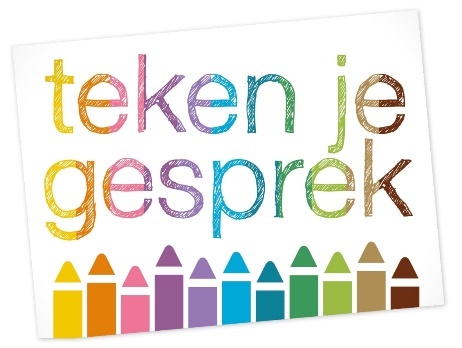 Aanmeldingsformulier Toetsing BellingwoldeGediplomeerd Teken je gesprek - coach

VoorwaardenStuur dit formulier volledig ingevuld naar info@tekenjegesprek.nl  Na ontvangst van het aanmeldingsformulier is je plaatsing definitief. Binnenkort  ontvang je de factuur, die voor het begin van de toetsing voldaan dient te worden. Daarbij  ontvang je de benodigde informatie en de plaats van toetsing. LET OP: Er geldt een wettelijk termijn van 2 weken bedenktijd: binnen die tijd kun je de toets zonder kosten afzeggen. Na de twee weken geldt: je kunt de toetsing afzeggen maar er volgt geen restitutie. 
Daarnaast moet  je jezelf weer eventueel aanmelden voor een nieuwe toetsdatum. Met vriendelijke groet, Adinda de VreedePlaats:BELLINGWOLDE- GroningenBELLINGWOLDE- GroningenDatum:vrijdag 13 maart 2020tijd: 1,5 uur tussen: 10.30-17.00 uurvrijdag 13 maart 2020tijd: 1,5 uur tussen: 10.30-17.00 uurIndien van toepassing: SKJ Registratie nummer:Mijn naam:Achternaam:Straatnaam + huisnummer:Postcode + woonplaats:Mobiele telefoonnummer:E-mail:Functie:Doelgroep waarmee je werkt:Alleen indien van toepassing:Bedrijfsnaam Factuuradres:Postcode + plaats:E-mailadres voor factuur:Vermelding op de factuur:LET OP: De toetsing is alleen toegankelijk voor mensen die de 3 daagse cursus gedaan hebben.LET OP: De toetsing is alleen toegankelijk voor mensen die de 3 daagse cursus gedaan hebben.LET OP: De toetsing is alleen toegankelijk voor mensen die de 3 daagse cursus gedaan hebben.Ik heb de 3 daagse cursus gedaan Bij:  (kruis aan)Ik heb de 3 daagse cursus gedaan Bij:  (kruis aan)0  Adinda de Vreede0  Annelies Bruins0  Annemarie Laseur0  Bianca Leeuwerke0  Cobie Unlandt0  Desiree Rodriguez MalloBegin datum cursus:Begin datum cursus:Ben je al in het bezit van de stappenplannen van alle sjablonen? Ben je al in het bezit van de stappenplannen van alle sjablonen? JA    - NEE